ГОСУДАРСТВЕННОЕ БЮДЖЕТНОЕ УЧРЕЖДЕНИЕДОПОЛНИТЕЛЬНОГО ОБРАЗОВАНИЯДВОРЕЦ ДЕТСКОГО (ЮНОШЕСКОГО) ТВОРЧЕСТВАФРУНЗЕНСКОГО РАЙОНА САНКТ - ПЕТЕРБУРГА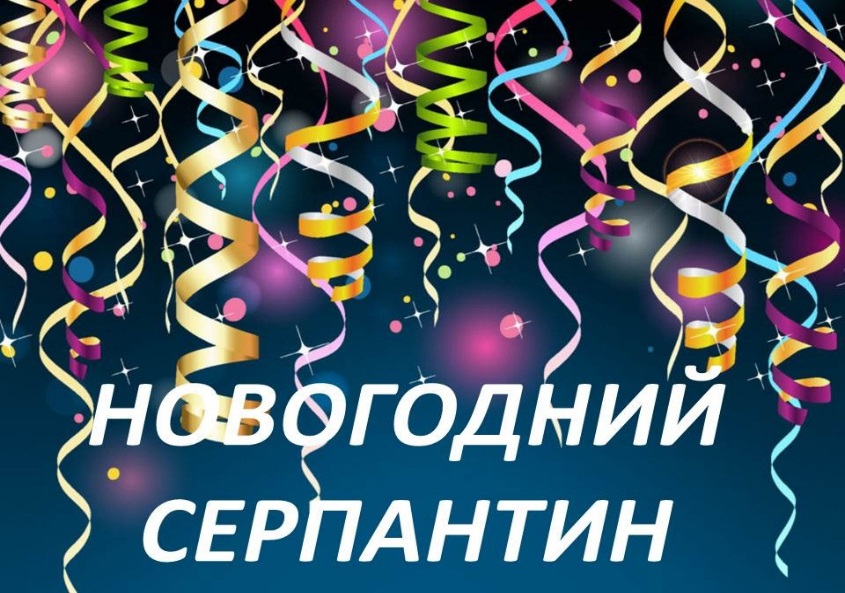 Сценарий   праздника«Новогодний серпантин».(для учащихся образцового эстрадно-циркового коллектива «Невский каскад» и их родителей. Продолжительность 60 минут).Авторы – составители:педагоги дополнительного образованияНевская Анна ВладимировнаРачинская Наталья Геннадьевнаг. Санкт-Петербург, 2021 годСценарий праздника«Новогодний серпантин».(для учащихся образцового эстрадно-циркового коллектива «Невский каскад» и их родителей)Место проведения: КДЦ «Кировец», сценическая площадка. Время проведения: 11 декабря 2021 годаЦель: организация творческого и содержательного досуга детей, создание условий для развития творческих способностей у учащихся через активную деятельность при подготовке к новогоднему празднику.Задачи:развить творческие способности у учащихся; создать радостное настроение у учащихся, вызвать у них положительный эмоциональный отклик;развивать организаторские и творческие способности учащихся;сплочение коллектива учащихся.Оформление: зал оформлен в виде зимнего леса, на сцене большая ёлка. В зале гирлянды из снежинок.Действующие лица: Взрослые: Конферансье, Дед Мороз, Клёпа-клоун, Ириска-клоунесса, ассистент Дети: Жонглеры – 3 человека, Тигрята – 6 человек, Хулахуписты – 6 человек, Дуэт «Снежность», Фокусник - 1 человек.Ход праздника.До начала праздника звучат песни о циркеОбъявление о начале праздника Звучат фанфары Музыкальная тема, появляется конферансье.Конферансье:                  Идут часы, проходят дни -  таков закон природы                  И мы сегодня вас хотим поздравить с Новым годом!                  Пусть здоровье будет крепким, жизнь счастливой до ста лет!                  Пусть лишь РАДУЮТ вас детки…ой, а их-то, в зале нет!?                  Сегодня будет праздник                  Для смелых, озорных,                  Красивых и отважных                  Артистов цирковых                  Смотрите и слушайте все                  Начинаем мы Парад -Алле!!!!!Юные артисты коллектива выходят на сцену под песню в исполнении Юрия Никулина «Цирк, цирк, цирк» и выполняют построение «Парад-алле»Дети читают стихи:1. По белому свету идет Новый год,Волшебная в мире погода.И каждый чего-то чудесного ждетОт этого Нового года!2. К нам целый год на праздник собираласьЗеленая красавица лесов,
Потом тихонько в этом зале наряжаласьИ вот, теперь наряд ее готов.3. Мы все на елочку любуемся сегодня,Она нам дарит нежный аромат,И самый лучший праздник новогоднийПриходит вместе с нею к нам в дома.ЗВУЧИТ НОВОГОДНЯЯ ПЕСНЯДети продолжают стоять полукругом и перешептываются.Конферансье: Что вы шепчетесь, ребята?                           Что у вас там за секрет?4. Мы хотим сюрприз устроить    Удивительнее нет!     В наш цирк пригласили мы Деда Мороза,     Но, что-то он к нам не идет,     Наверное, разносит подарки ребятам     И нам он сюрприз принесет.Конферансье: Не стоит расстраиваться, ребята, Дедушка Мороз обязательно до нас доберется. А пока мы начинаем наше новогоднее представление веселой новогодней песней.ПЕСНЯ «ЭТО НОВЫЙ ГОД!»Конферансье: Внимание! Дамы и господа, сударыни и судари, леди и джентльмены! Нашу новогоднюю цирковую программу будут вести известные клоуны!                       Веселье начинается,    На арену приглашаются    Клоуны-озорники,    Шутники – весельчаки!    Встречаем аплодисментами!Под музыку на сцену важно выходят клоуны Ириска и Клёпа, проходят круг, встают на поклон.Ириска: Ой, как много ребятишек!Клёпа -  Эй, давайте знакомиться! Я — Клёпа!Ириска: А, я — Ириска! Клёпа: Только смотрите не перепутайте, не сосиска, а Ириска….Ириска: Да не перепутают, Клёпа, ты лучше поздоровайся с гостями, с ребятами.Клёпа начинает здороваться за руку с каждым ребёнком  Каждому говорит: «Здравствуйте, я Клепа» и делает реверансИриска: Стоп, Клёпа, подожди. Так не здороваются. Так ты будешь до вечера здороваться.Клёпа: А, как нужно здороваться?Ириска: Надо поздороваться сразу со всеми. Клепа: А, я понял! Здравствуйте, ребята, мамы, папы, дедушки,  бабушки, тети, дяди, внуки, внучки, племянники, племянницы…Ириска: Стоп, стоп, Клёпа.  Опять ты всё перепутал. Достаточно просто                сказать: «Здравствуйте» и всем будет всё понятно.Клёпа: Так просто? Здравствуйте все! (кланяется)Ириска: Ну вот, молодец! Теперь покажи, что ты приготовил!Только постарайся, ведь мы открываем Новогоднее представление!!!!!Клёпа: Да-да-да!!!! Мы приготовили! Мы ТАКОЕ приготовили!Ириска: И как же, интересно, называется наш номер?Клёпа:   Наш номер называется УДИВИТЕЛЬНОЕ…..    ПОТРЯСАЮЩЕЕ……  ОБЪЯВЛЕНИЕ!!!!!Ириска: О чем же мы будем   так УДИВИТЕЛЬНО объявлять ????!!!!!Клёпа: Как о Чем? О первом номере праздничной цирковой программы!!!!!Ириска: Точно! Итак, первый номер нашей программы – наши юные артисты- жонглёры! Цирковой номер трио «Ретро» исп.Карпова Яна, Миронова Диана,    Шичанина Мария. Педагог Петровская И.А.Клёпа: Удивляются вокруг               Как же нам хватает рук?               Мы даем сейчас ответ:               Тренировки – вот секрет!Ириска: А сейчас номер необычный               В своем роде единичный!А покажут нам его – вот эта девочка из первого ряда, вот тот мальчик и т.д.(Выбрать 2 родителей. Ириска и Клёпа выносят 2 надутых шарика)Клёпа: Итак, объясняю задание. Жонглер, как известно, жонглирует руками. Но, самый лучший жонглер может подбрасывать предметы чем угодно: и ногами, и ушами, и затылком, и локтями. А так как в нашем Новогоднем цирке выступают самые лучшие артисты – то жонглировать вы будете - (пауза) носом! Вот так! Учитесь! (показывает.) Вот вам жонглерский реквизит, по моей команде вы разом начинаете подбрасывать шарик носом, только чур, ни руками, ни ушами не помогать, кто дольше всех не уронит шарик, того ждет сюрприз (шоколадная медаль). Три, два, один. Поехали.ИГРА С РОДИТЕЛЯМИ «ШАРИК НА НОСУ».Ириска: А вы знаете какое животное будет символом наступающего года? Дети и родители громко отвечают: ТигрБраво! Отлично подготовились! Итак, встречайте невероятные и грациозные «Тигрята»!(под музыку ассистенты выставляют подставки для фитбол )Цирковой номер «Тигрята» исп. Прокопенко Вера, Шилова Вера, Цветкова Олеся, Цветкова Жанна, Куликеева Ассель, Шепелевич Виктория. Педагоги Рачинская Н.Г., Невская А.В.(После номера ассистенты убирают подставки)Ириска: Я вижу, публика довольна,                 Ей хорошо здесь и привольно,               Никто уходить не собирается?                Скажите скорей, вам здесь нравиться?                 А нам с Клёпой нравятся комплименты               И бурные аплодисменты!   (аплодисменты)(Клёпа после аплодисментов отходит в сторону и берет телефон, просматривает сообщения)Ириска:-А теперь, зрители, вы не зевайте               На вопросы дружно отвечайте:               Что манит нас так огнями ?Зрители: Цирк! Цирк! Цирк!              -Веселит он нас с друзьямиЗрители: Цирк! Цирк! Цирк!              -Всем поднимет настроеньеЗрители: Цирк! Цирк! Цирк!           -Всех подружит и закружитЗрители: Цирк! Цирк! Цирк!          -Взрослых в детство возвратит Зрители: Цирк! Цирк! Цирк!В центр зала с криком выбегает Клёпа с телефоном в руке и начинает кружить перед елкой!Клёпа: Ой - ей - ей! Помогите! Спасите!Ириска: Клёпа, ты куда?Клёпа: К вам бегу!Ириска: Так ты уже прибежал, стой!Клёпа: Не могу! Ноги не останавливаются!Ириска: Держись, Клёпа, сейчас я тебе помогу! (останавливает его)Рассказывай, Клёпа, куда ты так торопился?Клёпа: Мне тут Дед Мороз сообщение прислал!Ириска: Ну что ж, читай поскорей!Клёпа (читает сообщение):  «Нахожусь в сугробе, выбраться не могу.   Злые вьюги и метели замели к вам все пути,   На машине не проехать…   А пешком куда идти?    Покричите мне немножко, укажите к вам дорожку»Ириска: Что же, цирковой народ,                 На помощь Дед Мороз зовет,                 Будем Деда Мороза выручать                 Нужно дружно нам его позватьДети: Дед Мороз! Дед Мороз! Дед Мороз!Фонограмма голоса Деда Мороза: «АУ! Слышу!» Входит Дед Мороз.  Дед Мороз: Здравствуйте! Чуть не заблудился я,                        Вот спасибо вам, друзья,                      Как народу много в зале!                      Славный, видно, праздник тут.                      Значит, верно мне  сказали:                      Что меня ребята ждут!                      Становитесь-ка, ребятки,                      Все скорее в хоровод.                      Песней, пляской и весельем                      Встретим с вами Новый год!ПЕСНЯ_ХОРОВОД «ЛЕДЯНЫЕ ЛАДОШКИ»Дед Мороз: Молодцы! (окидывает взглядом всех детей). Как же вы выросли за этот год, ребята!Ириска: Ну-ка милый Дед Мороз, полюбуйся ты на нас!                 Отгадай-ка Дед Мороз, где находишься сейчас!Дед Мороз: (осматриваясь по сторонам): Да я вас узнал! Вы –веселые клоуны! Ты- Ириска, ты- Клёпа, а все ребята сегодня-цирковые артисты!  Я -в Новогоднем цирке! Хорошо! Мне тоже есть, что вам показать, но чуть позже, а сейчас я хочу отдохнуть, уж очень долго к вам шел!Ириска: Да-да, присаживайся, Дед Мороз!                 (предлагает стул, Дед Мороз садится) А мы продолжаем наше представление! Словно легкие снежинки,И танцуют, и кружатся,Быстро крутят хулахуп!Артистки настоящие! Встречаем аплодисментами!Цирковой номер «Карнавал»Оригинальный жанр хулахупы исп. Буттаба Мэриам, Веселова Анастасия,  Мишуринская Яна, Шилова Елена, Шевцова Елена, Шумилова Ксения. Педагог Невская А.В.Клёпа: Подумаешь, крутят обручи… Каждый так может. Маэстро, музыку! (Звучит тема клоунов. Имитирует вращение хулахупов, теряет равновесие, падает, поднимается, потирает ушибленное место)Ириска: Эх ты, расхвастался! Горе – артист! Вставай! Дед Мороз: Засиделись вы немножкоЧтобы размяться вам чуть-чуть,Предлагаю вам побегать,              Пузырями побывать.              Ребята, мы сейчас превратимся в пузыри.              Давайте скажем волшебные слова: Раз-два-три, Все мы мыльные     пузыри.                        ИГРА «МЫЛЬНЫЕ ПУЗЫРИ» Ириска: Наша елка принимает поздравления,                 А мы начинаем игры и веселье!                Игра – шутка с ускорением                Поднимает настроение!                Всем покажем в этом зале                 Как мы елку наряжали.                        ИГРА НА УСКОРЕНИЕ «МЫ ПОВЕСИМ ШАРИКИ»Дед Мороз: Как хорошо у вас на празднике, вот и елку вы красиво нарядили! А теперь, покажите руки, уши, нос. Всех заморозит Дед Мороз!ИГРА «СНЕЖИНКИ ЛЕТАЮТ»Дед Мороз: Какие вы быстрые, шустрые, ой, да как же я в кругу -то оказался.Клепа: Дед Мороз, а мы тебя из круга не выпустим!Дед Мороз: А, что же мне делать?Клёпа: Танцуй!                                    «ТАНЕЦ ДЕДА МОРОЗА»Дед Мороз: Ох, устал, посижу, да на цирковых артистов погляжу….Ириска: Сядь, дедушка, отдышись и немножко охладись!Дед Мороз: Только дайте мне напиться кружку ледяной водицы!            Клепа подаёт кружку с конфетти, Дед Мороз «пьёт»СЮРПРИЗ «КРУЖКА С КОНФЕТИ».Дед Мороз: Ох, водичка хороша! Холодненькая, ключевая!(«выливает» НЕОЖИДАННО «остатки воды» - конфетти на родителей)А сейчас меня повеселите. Дед Мороз: Ребята, я очень люблю цирк, и мой самый любимый цирковой номер «Снежность».Ириска: Есть у нас такие! Гибкие, изящные, словно все из сказки,                 Артистки - настоящие гимнастки!Акробатический дуэт «Снежность» исп. Арсеньева Евгения, Кази Зара. Педагог Рачинская Н.Г, Невская А.В. Ириска: - Уважаемые господа и дамы!!!!!                  Поприветствуйте продолжение программы! –аплодисменты                  Дед Мороз, Дед Мороз                  Отгадай загадки наши.                  Мы и станцуем, и споем,                  И отгадки все покажем.Дед Мороз: Ну, хорошо. Начинайте.ИГРА «ОТГАДАЙ-КА, ДЕД МОРОЗ»Дети: Ну-ка милый Дед Мороз, полюбуйся ты на нас!Отгадай-ка, Дед Мороз, что мы делаем сейчас! (Жонглируют)Дед Мороз: Это вы мух отгоняете!Ириска: Нет, дедушка, это дети жонглируют.Дед Мороз: Эх, не догадался!Дети (поют): Ну-ка милый Дед Мороз, полюбуйся ты на нас!Отгадай-ка, Дед Мороз, что мы делаем сейчас! (Крутят хулахуп)Дед Мороз: Это вы живот чешите!Ириска: Нет, дедушка, это дети крутят хулахуп.Дед Мороз: Молодцы, опять не догадался!Дети (поют): Ну-ка милый Дед Мороз, полюбуйся ты на нас!Отгадай-ка Дед Мороз, что мы делаем сейчас! (Вращают диаболо)Дед Мороз: Это вы меня за бороду дергайте!Ириска: Что ты, дедушка, это дети вращают диаболо!Дед Мороз: Эх, недогадливый я какой, ну, спасибо, научили деда.Ириска: А теперь, уважаемая публика,               Номер весьма необычный,               Можно назвать его – «экзотичный».              Впервые на арене факир, чародей              Всемирно известный Клёпа– укротитель змей! Клёпа одевает на голову чалму, «играет» на дудочке – «Змея» не появляется из кувшина. Клёпа снимает чалму, надевает на голову блестящую джазовую шляпу, берёт саксофон - к саксофону привязана тонкая леска на которой держится змейка, чем выше поднимает Клёпа саксофон, тем выше из кувшина поднимается змея. В процессе игры Ириска надевает на руку длинную перчатку-рукав, изображающий змею и заходя сзади Клёпы двигает рукой, имитируя танец змеи, потом пугает Клёпу)Ириска: Браво! Аплодисменты!               Только сегодня и только сейчас эксклюзивно для ВАС!!!!               На сцене волшебник и фокусник!                                          Встречайте!Номер фокусы. «Новогодний сюрприз».Исп. Невский Александр. Педагог Рачинская Н.Г.Ириска: Настоящие чудеса! Клёпа: Мы все немножко засиделись, На цирковых артистов засмотрелись. Встанем быстренько в кружок, И наденем колпачок.                 ИГРА «НОВОГОДНИЙ ФЛЕШМОБ»ПОДАРКИ (если будут, то здесь)Музыкальная тема меняется Дед Мороз: Пора, друзья!   Проститься нужно.    Всех поздравляю от души!    Пусть Новый год встречают дружно               И взрослые, и малыши!Клёпа: Нам здесь понравилось очень.             Такие нельзя забывать вечера,             Но время мчится, дело к ночи.             Прощаться нам, друзья, пора.Дед Мороз: С Новым годом вас, ребятки!Все: С Новым годом! В добрый час!Музыкальная тема меняется Ириска: Мой мир – манеж! И здесь моё начало,                 Хотя в манеже нет начала и конца.                И все мы здесь, у нашего причала                И бьются громко в унисон сердца!ФИНАЛЬНАЯ ПЕСНЯ  «НОВОГОДНЯЯ»(родители заряжают хлопушки, выпускают серпантин)Ириска: (на проигрыш песни): Расставаний приходит пора, Но не будем грустить на прощанье,Новой встрече мы рады всегда.Цирк чудес говорит «До свиданье!»